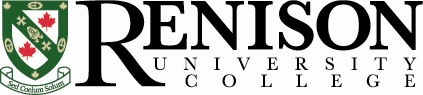 Health , Safety and Environmental PolicyRenison University College is committed to providing a safe and healthy work environment for staff and faculty.  The organization will strive to eliminate hazards and ensure the protection of employees from injury or occupational disease.  Through proactive activities such as workplace inspections and risk assessments, we will identify, evaluate and correct potential hazards. All directors, supervisors, staff and faculty must be dedicated to the continuing objective of reducing risk of injury and ensure that every precaution reasonable in all circumstances is taken to confirm the safety of those within our facility.Everyone is responsible for their own safety as well as the safety of others.  Everyone, including our directors and supervisors, is accountable to themselves and each other to work in a safe and environmentally responsible manner.  Compliance with the legislative requirements and regulations including the Occupational Health and Safety Act is a minimum expectation along with completing tasks while in compliance with established organizational safe work practices and procedures.  Those persons responsible for directing the work of others are accountable to ensure that safe and healthy work conditions are maintained.   Additionally, staff will receive information, training and competent supervision in their specific work tasks to protect their health and safety.Our responsibility to prevent  injury  and  protect  the  environment  extends  to  any  visitors  and  contractors. We will ensure that our safe work expectations and practices are understood by guests in our facilities. Visitors and contractors are expected to adhere to these requirements so that we may all go home safe.It is in the best interest of all parties to consider health and safety in every activity. There is nothing that we will do today that is more important than protecting the health and safety of our employees.Please join me in my goal of ensuring that our employees and the environment are protected from harm.Dr. Wendy Fletcher					Principal and Vice-Chancellor					